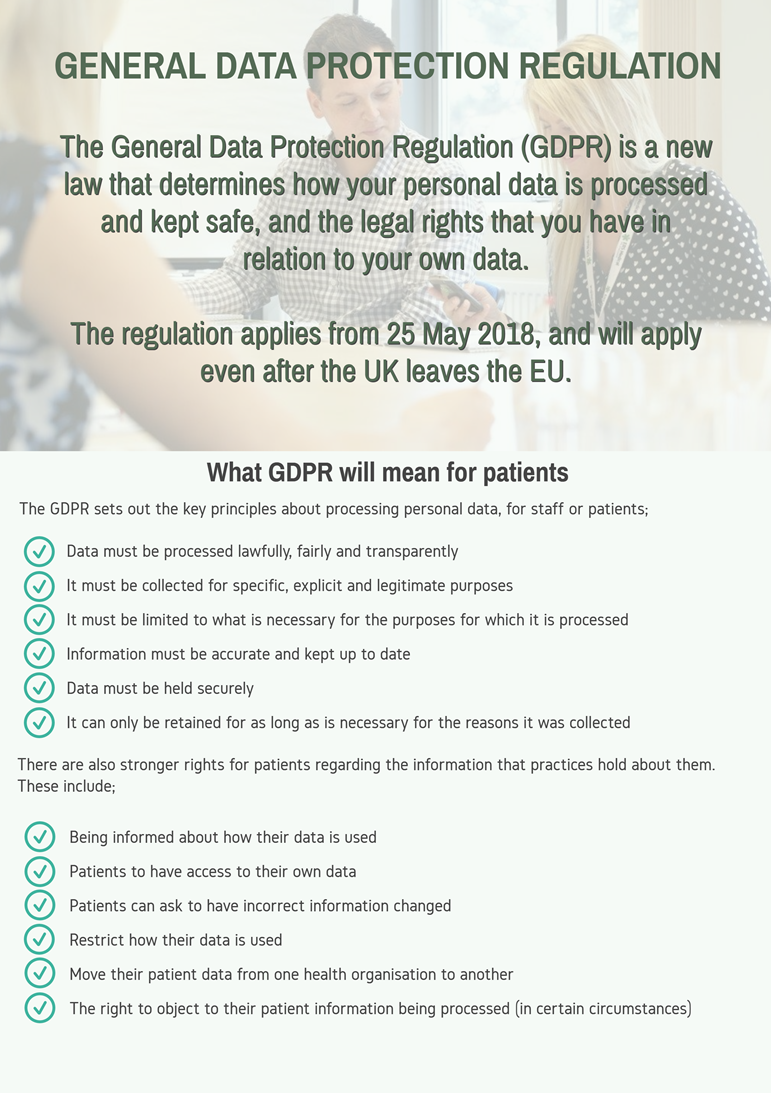                                             Scan this code with your mobile for more on  GDPR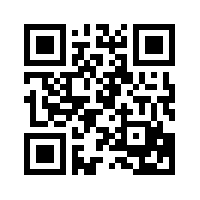 